                                                                                                         OMB Control No. 0690-0030                                                                                                         Expiration Date: 06/30/2017Understanding the barriers  of acquiring relying  parties to NSTICBACKGROUNDThe National Strategy for Trusted Identities in Cyberspace (NSTIC) is a White House initiative signed by President Obama in 2011. The NSTIC envisions an Identity Ecosystem, where individuals and organizations utilize secure, efficient, easy-to-use, and interoperable identity credentials to access online services in a manner that promotes confidence, privacy, choice, and innovation. The Identity Ecosystem Steering Group (IDESG) is a private-sector led organization, funded by the NSTIC, that’s facilitating the development of the Identity Ecosystem.PURPOSE OF THIS SURVEYThe Identity Ecosystem will be most successful if it has an abundance of Relying Parties (RPs) – organizations accepting 3rd party federated credentials from Service Providers for access to their services. Unfortunately, there is currently a dearth of organizations willing to act as RPs; this survey delves into this issue, seeking to further understand the barriers that prevent organizations from transitioning to this role.WHY WE VALUE YOUR RESPONSEAs an existing or potential RP, your input is critical in helping the NSTIC National Program Office (NPO) identify and mitigate the barriers that currently prevent many organizations from accepting 3rd party credentials. The results of this survey will inform the work of the NPO in implementing the NSTIC, and will be particularly useful for the IDESG in establishing an Identity Ecosystem.CONFIDENTIALITY STATEMENTAll responses - including any personal information - will be kept strictly confidential. No identifying information will be saved with survey data. All survey participant information - including contact persons and organization names - will be kept anonymous and will notbe shared with NPO or any external party.If you have any additional questions, please contact us. Purdue Student Consultingpurduestudentconsulting@gmail.comNational Strategy for Trusted Identities in Cyberspace (NSTIC) Video: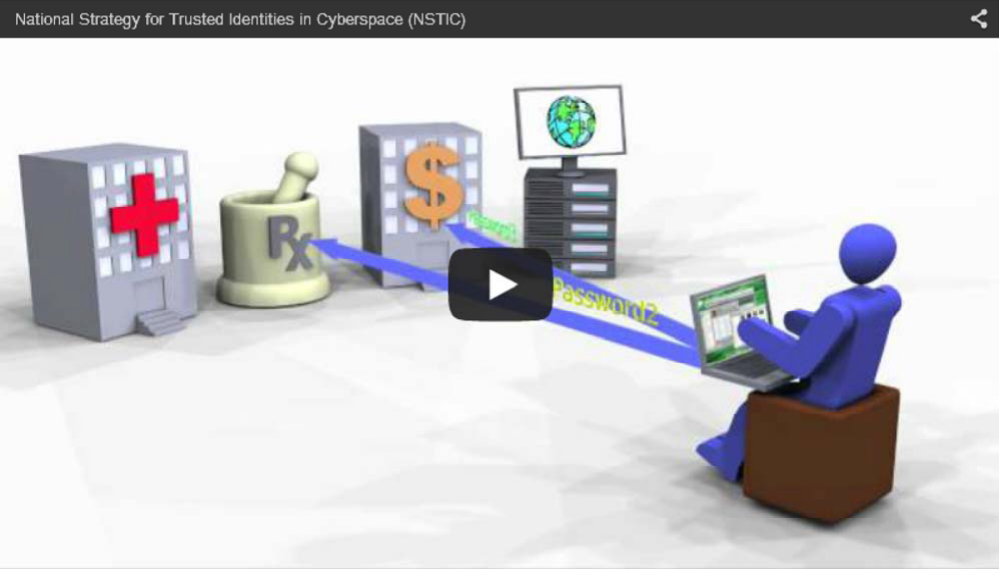 NSTIC and the Identity Ecosystem: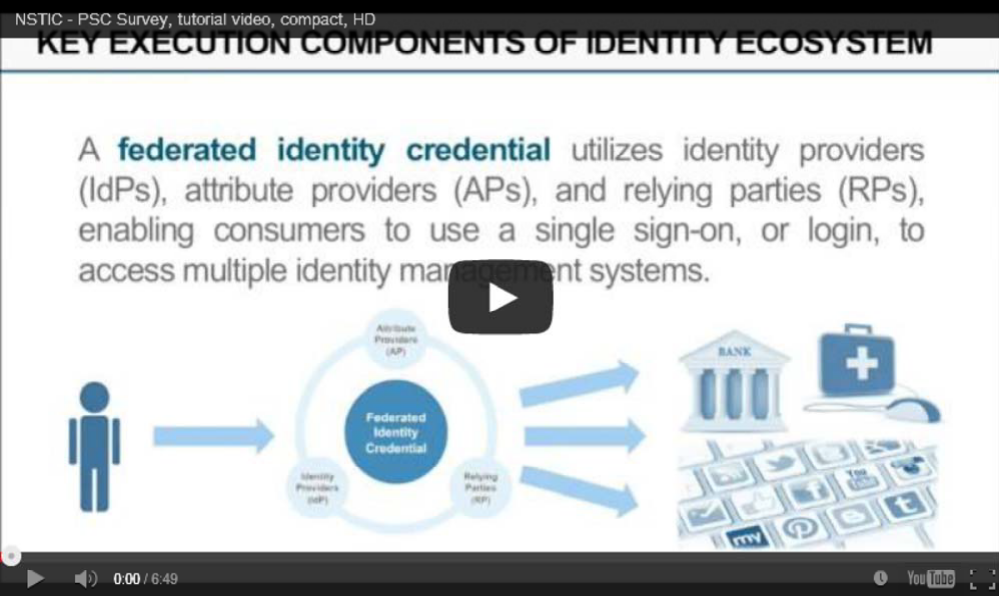 Low awareness of 3rd party federated credentials among  	prevents 3rd party federated credentials from being adopted by my organization.My organizationThe publicStronglyDisagree  DisagreeNeither Agree norDisagree	AgreeStronglyAgreeI don't knowLack of understanding of 3rd party federated credentials among 	 prevents 3rd party federated credentials from being adopted by my organization.My organizationThe publicStronglyDisagree  DisagreeNeither Agree norDisagree	AgreeStronglyAgreeI don't knowLow awareness of the Identity Ecosystem among  	 prevents 3rdparty federated credentials from being adopted by my organization.My organizationThe publicStronglyDisagree  DisagreeNeither Agree norDisagree	AgreeStronglyAgreeI don't knowLack of understanding of the Identity Ecosystem among 	 prevents 3rd party federated credentials from being adopted by my organization.My organizationThe publicStronglyDisagree  DisagreeNeither Agree norDisagree	AgreeStronglyAgreeI don't knowI think  	 is sufficiently aware of the security risks of passwords.My organizationStronglyDisagree  DisagreeNeither Agree norDisagree	AgreeStronglyAgreeI don't knowThe publicStronglyDisagree  DisagreeNeither Agree norDisagree	AgreeStronglyAgreeI don't knowI think  	 is/are more comfortable using passwords for authenticationthan biometrics, PINs, other methods.My organizationMy customersStronglyDisagree  DisagreeNeither Agree norDisagree	AgreeStronglyAgreeI don't knowI think  	 is/are more comfortable using my proprietary credentialingservices rather than 3rd party federated credentials.My organizationMy customersStronglyDisagree  DisagreeNeither Agree norDisagree	AgreeStronglyAgreeI don't knowI think that overall my industry's existing protection measures againstsecurity breaches are sufficient.Strongly DisagreeDisagreeNeither Agree nor DisagreeAgreeStrongly AgreeI don't knowNot applicableI think 3rd party federated credentials will make online transactionsbetween my organization and customers more secure.Strongly DisagreeDisagreeNeither Agree nor DisagreeAgreeStrongly AgreeI don't knowNot applicableI think my customers would prefer to use 3rd party federated credentials whichenhance privacy,  if given the opportunity and educational information.Strongly DisagreeDisagreeNeither Agree nor DisagreeAgreeStrongly AgreeI don't knowNot applicableI think my customers would prefer to use 3rd party federated credentials which can be used conveniently in multiple places, if given the opportunity andeducational information.Strongly DisagreeDisagreeNeither Agree nor DisagreeAgreeStrongly AgreeI don't knowNot applicableLess control over collecting consumer data resulting from using 3rd party credential providers prevents my organization from adopting 3rd partyfederated credentials.Strongly DisagreeDisagreeNeither Agree nor DisagreeAgreeStrongly AgreeI don't knowNot applicableLess control over user experience  resulting from using 3rd party credential providers prevents my organization from adopting 3rd party federatedcredentials.Strongly DisagreeDisagreeNeither Agree nor DisagreeAgreeStrongly Agree I don't know Not applicableCurrent security authentication standards (username / password) are perceived sufficient enough by  	that it questions the necessity of3rd party federated credentials.My organizationMy customersStronglyDisagree  DisagreeNeither Agree norDisagree  AgreeStronglyAgreeI don't knowNot applicableConcerns over loss of customers due to requiring 3rd party federated credentials prevents my organization from adopting 3rd party federatedcredentials.Strongly DisagreeDisagreeNeither Agree nor DisagreeAgreeStrongly AgreeI don't knowNot applicableConcerns over increased ease for customers to move to competitorsprevents my organization from adopting 3rd party federated credentials.Strongly DisagreeDisagreeNeither Agree nor DisagreeAgreeStrongly AgreeI don't knowNot applicableIt is important to  	 that the rules and policies of the IdentityEcosystem are being developed by the private sector.My organizationThe publicStronglyDisagree  DisagreeNeither Agree norDisagree	AgreeStronglyAgreeI don't knowLack of clear financial benefits  prevents my organization from adopting 3rdparty federated credentials.Strongly DisagreeDisagreeNeither Agree nor DisagreeAgreeStrongly AgreeI don't knowNot applicableMy organization has  	 over unclear liabilities in the case ofsecurity breaches if adopting 3rd party federated credentials.No concerns Minor concerns Strong concernsVery strong concerns"I don't know" "Not applicable"My organization has  	that 3rd party federated credentials may notsupport compliance to regulations applicable to my industry.No concerns Minor concerns Strong concernsVery strong concerns"I don't know" "Not applicable"My organization has  	 that 3rd party federated credentials wouldrequire more compliance reviews.No concerns Minor concerns Strong concernsVery strong concerns"I don't know" "Not applicable"My organization has  	that acceptance of 3rd party federatedcredentials will erode my organization's brand image.No concerns Minor concerns Strong concernsVery strong concerns"I don't know" "Not applicable"Are you a current member of the IDESG?YesNoWhat is the activity / sector of your organization? (Multiple entries possible)FinancialServicesTextile	Environment	Tourism/TravelTransportation	Health	High-tech	InsuranceBiotechnology	Consulting	Construction	InternetManufacturing	Electronics	Government	Other, please describePlease list any other barriers which prevent your organization from adopting3rd party federated credentials and explain their significance in your opinion.Please let us know of any questions or comments you might have.You have reached the end of the survey. Thank you for your participation!NOTWITHSTANDING STATEMENTThis collection of information contains Paperwork Reduction Act (PRA) requirements approved by the Office of Management and Budget (OMB). Notwithstanding any other provision of the law, no person is required to respond to, nor shall any person be subject to a penalty for failure to comply with, a collection of information subject to the requirements of the PRA unless that collection of information displays a currently valid OMB control number. Public reporting burden for this collection is estimated to be 30 minutes per response, including the time for reviewing instructions, searching existingdata sources, gathering and maintaining the data needed and completing and reviewingthe collection of information.>>Powered by Qualtrics